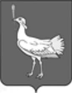 СОБРАНИЕ ПРЕДСТАВИТЕЛЕЙСЕЛЬСКОГО ПОСЕЛЕНИЯ АЛЕКСАНДРОВКАМУНИЦИПАЛЬНОГО РАЙОНА БОЛЬШЕГЛУШИЦКИЙСАМАРСКОЙ ОБЛАСТИЧЕТВЁРТОГО СОЗЫВА Р Е Ш Е Н И Е  № 181   от  13 марта 2024 г.О внесении изменений в Решение Собрания представителей сельского поселения Александровка муниципального района Большеглушицкий Самарской области № 124 от 05 декабря 2013 г. «О создании муниципального дорожного фонда сельского поселения Александровка муниципального района Большеглушицкий Самарской области, а также порядке его формирования и использования» В соответствии с Бюджетным кодексом Российской Федерации, Федеральным законом «Об общих принципах организации местного самоуправления в Российской Федерации», Уставом сельского поселения Александровка муниципального района Большеглушицкий Самарской области Собрание представителей сельского поселения Александровка муниципального района Большеглушицкий Самарской областирешило:1. Внести в Решение Собрания представителей сельского поселения Александровка муниципального района Большеглушицкий Самарской области № 124 от 05 декабря 2013 г. «О создании муниципального дорожного фонда сельского поселения Александровка муниципального района Большеглушицкий Самарской области, а также порядке его формирования и использования» («Александровские Вести», 2013, 04 декабря № 22(40)) следующие изменения:- наименование Решения изложить в следующей редакции:«О создании муниципального дорожного фонда сельского поселения Александровка муниципального района Большеглушицкий Самарской области»;- пункт 2 исключить;- приложение исключить.2. Направить настоящее Решение главе сельского поселения Александровка муниципального района Большеглушицкий Самарской области для подписания и официального опубликования.3. Настоящее Решение вступает в силу после его официального опубликования и распространяется на правоотношения, возникшие с 01 января 2024 года.Председатель Собрания представителейсельского поселения Александровка муниципального района Большеглушицкий Самарской области                                            ____________ И.Г. СавенковаГлава сельского поселенияАлександровкамуниципального района Большеглушицкий Самарской области      ____________С.Н.Сторожков